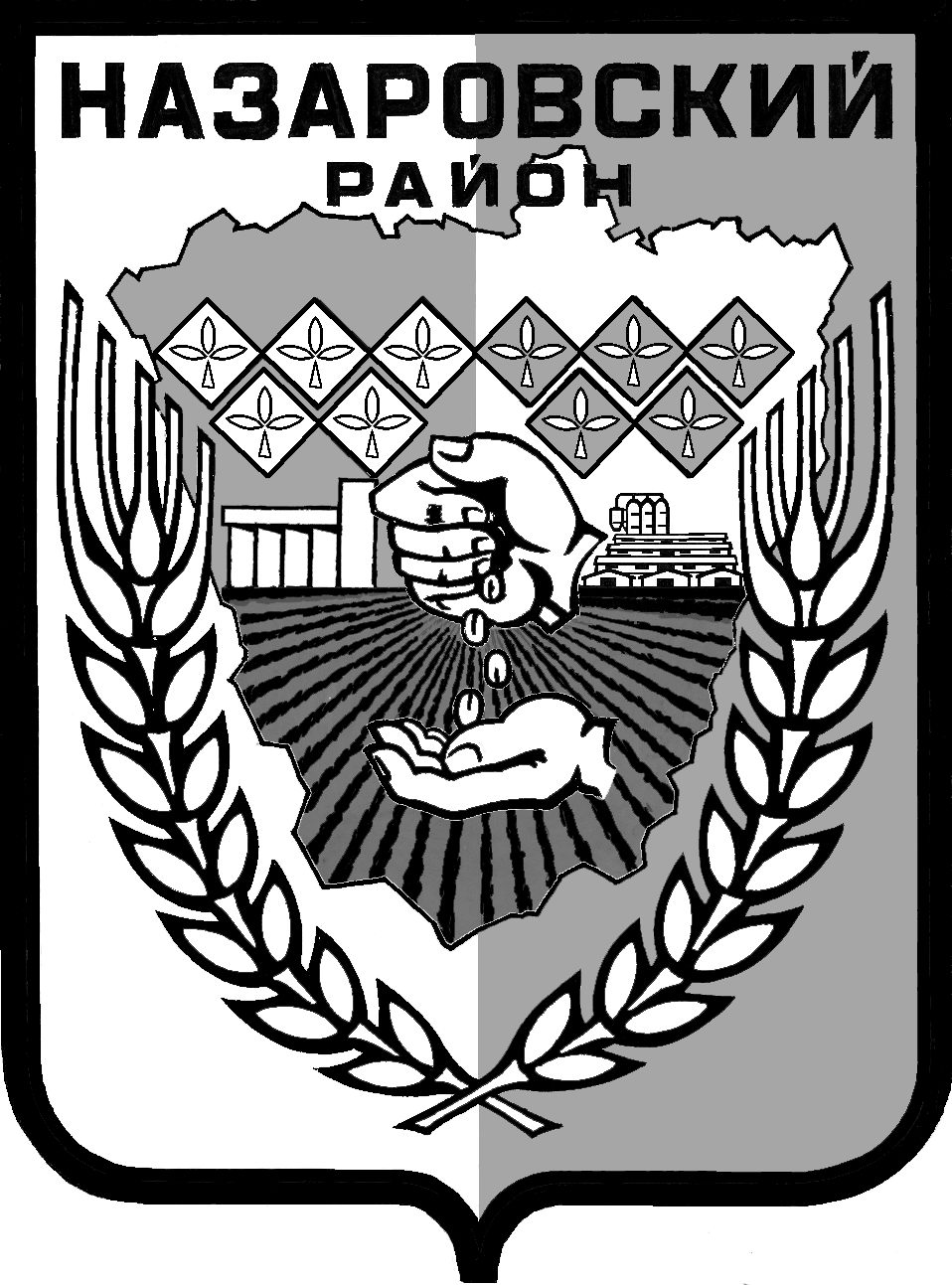 Администрация Назаровского районаКрасноярского краяПОСТАНОВЛЕНИЕ«02» 04 2019                                     г. Назарово                                              № 85-пО внесении изменений в постановление администрации Назаровского района от 29.10.2013 № 588-п «Об утверждении муниципальной программы Назаровского района «Обеспечение доступным и комфортным жильем жителей Назаровского района» В соответствии со ст. 179 Бюджетного кодекса Российской Федерации, постановлением администрации Назаровского района от  06.09.2013  № 449-п «Об утверждении Порядка принятия решений о разработке муниципальных программ Назаровского района, их формировании и реализации»,  руководствуясь Уставом муниципального  образования  Назаровский район Красноярского края,  ПОСТАНОВЛЯЮ:     1. Внести в постановление администрации Назаровского района от 29.10.2013 № 588-п «Об утверждении муниципальной программы Назаровского района «Обеспечение доступным и комфортным жильем жителей Назаровского района» следующие изменения:   1.1. В муниципальной программе Назаровского района «Обеспечение доступным и комфортным жильем жителей Назаровского района»:1.1.1. Строку 10 раздела 1 паспорта муниципальной программы «Обеспечение доступным и комфортным жильем жителей Назаровского района» изложить в следующей редакции:1.1.2. Приложение № 1 к муниципальной программе «Обеспечение доступным и комфортным жильем жителей Назаровского района» изложить в новой редакции согласно приложению 1 к настоящему постановлению;1.1.3. Приложение № 2 к муниципальной программе «Обеспечение доступным и комфортным жильем жителей Назаровского района» изложить в новой редакции согласно приложению 2 к настоящему постановлению.1.2. В  подпрограмме  «Переселение граждан из аварийного жилищного фонда в муниципальных образованиях Назаровского района»:1.2.1. Строку 8 раздела 1 «Переселение граждан из аварийного жилищного фонда в муниципальных образованиях Назаровского района» изложить в следующей редакции:1.2.2. Второй абзац пункта 2.7 раздела 2 изложить в следующей редакции: «Всего на реализацию подпрограммных мероприятий потребуется       90,0 тыс. рублей, в том числе: 0,0 тыс. рублей в 2018 году; 30,0 тыс. рублей в 2019 году;  30,0 тыс. рублей  в 2020 году; 30,0 тыс. рублей  в 2021 году.»;1.2.3. Приложение № 1  к подпрограмме «Переселение из аварийного жилищного фонда в муниципальных образованиях Назаровского района» изложить в новой редакции согласно приложению 3 к настоящему постановлению;1.2.4. Приложение № 2  к подпрограмме «Переселение из аварийного жилищного фонда в муниципальных образованиях Назаровского района» изложить в новой редакции согласно приложению 4 к настоящему постановлению.1.3. Приложение № 5 к муниципальной программе «Обеспечение доступным и комфортным жильем жителей Назаровского района» изложить в новой редакции согласно приложению 5 к настоящему постановлению.1.4. Приложение № 6 к муниципальной программе «Обеспечение доступным и комфортным жильем жителей Назаровского района» изложить в новой редакции согласно приложению 6 к настоящему постановлению.2. Отделу организационной работы и документационного обеспечения администрации Назаровского района (Любавина) разместить постановление на официальном сайте муниципального образования Назаровский район Красноярского края в информационно-телекоммуникационной сети «Интернет».3. Контроль за выполнением постановления возложить на заместителя главы района по сельскому хозяйству (Гобов). 4. Постановление вступает в силу в день, следующий за днем его официального опубликования  в газете «Советское Причулымье».Глава района 							               Г.В. Ампилогова«Информация по ресурсному обеспечению программы, в том числе в разбивке по источникам финансирования по годам реализации программыОбщий объем бюджетных ассигнований на реализацию муниципальной программы по годам составляет 180,0 тыс. рублей, в том числе:-180,0 тыс. рублей – средства районного бюджета,- 0,0 тыс. рублей – средства краевого бюджета.Объем финансирования по годам реализации муниципальной программы:2018 год – 0,0 тыс. рублей;2019 год – 60,0 тыс. рублей; 2020 год – 60,0 тыс. рублей;2021 год – 60,0 тыс. рублей.»;«Объемы и источники финансированияИсточник финансирования: средства районного бюджета.Общий объем бюджетных ассигнований на реализацию подпрограммы по годам составляет 90,0 тыс. рублей - средства районного бюджета.Объем финансирования по годам реализации  муниципальной программы:2018 год – 0,0 тыс. рублей;2019 год – 30,0 тыс. рублей;2020 год – 30,0 тыс. рублей;2021 год – 30,0 тыс. рублей;»;